Person Specification – Enhanced Teaching Assistant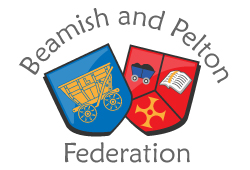 EssentialDesirableEvidenceQualification1Recognised Level 3 Teaching Assistant qualificationApplicationRegistration at interviewProfessional Development2Evidence of relevant and recent professional developmentEvidence of innovative practice eg Forest SchoolsApplicationRegistrationExperience3Excellent Foundation Stage  practitionerExperience in NurseryApplication/ references/ interview/ lesson observation4A commitment to Early Intervention and meeting all pupils needsExperience of working with a range of SEND pupils.Application/ interview/ lesson observationSkills and attributes5An effective team player References/ interview6The ability to work flexibly and sensitively with the whole school communityExperience of working in a school setting.References/ interview7Excellent communication skillsEvidence of working effectively with parents.Application/ references/ interview8Good behaviour management skillsA commitment to a positive whole school ethosApplication/ references/ interview/ observationKnowledge9Up-to-date knowledge of Early Years Foundation Stage curriculum Application/ interview10Understanding of Assessment in Early Years Successful implementation of assessment in EYFS.Application/ interview/ observation